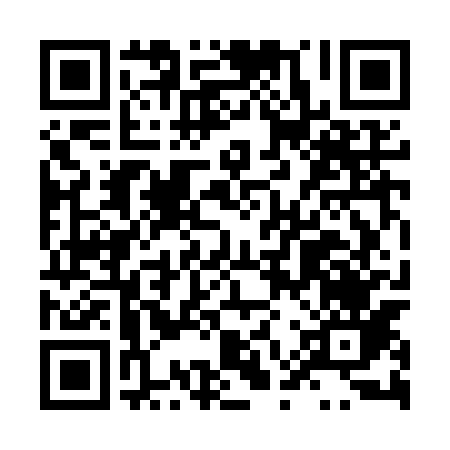 Ramadan times for Bylina, PolandMon 11 Mar 2024 - Wed 10 Apr 2024High Latitude Method: Angle Based RulePrayer Calculation Method: Muslim World LeagueAsar Calculation Method: HanafiPrayer times provided by https://www.salahtimes.comDateDayFajrSuhurSunriseDhuhrAsrIftarMaghribIsha11Mon4:144:146:1311:593:485:475:477:3912Tue4:114:116:1111:593:495:485:487:4113Wed4:094:096:0811:593:515:505:507:4314Thu4:064:066:0611:593:525:525:527:4515Fri4:034:036:0411:583:545:545:547:4716Sat4:014:016:0111:583:565:565:567:5017Sun3:583:585:5911:583:575:585:587:5218Mon3:553:555:5611:573:596:006:007:5419Tue3:523:525:5411:574:006:026:027:5620Wed3:493:495:5111:574:026:046:047:5821Thu3:463:465:4911:574:036:066:068:0122Fri3:433:435:4611:564:056:086:088:0323Sat3:403:405:4411:564:066:096:098:0524Sun3:373:375:4111:564:086:116:118:0825Mon3:343:345:3911:554:096:136:138:1026Tue3:313:315:3611:554:116:156:158:1227Wed3:283:285:3411:554:126:176:178:1528Thu3:253:255:3111:544:136:196:198:1729Fri3:223:225:2911:544:156:216:218:2030Sat3:193:195:2611:544:166:236:238:2231Sun4:164:166:2412:545:187:257:259:241Mon4:134:136:2112:535:197:267:269:272Tue4:094:096:1912:535:207:287:289:303Wed4:064:066:1612:535:227:307:309:324Thu4:034:036:1412:525:237:327:329:355Fri4:004:006:1112:525:257:347:349:376Sat3:563:566:0912:525:267:367:369:407Sun3:533:536:0612:525:277:387:389:438Mon3:493:496:0412:515:297:407:409:469Tue3:463:466:0212:515:307:427:429:4810Wed3:433:435:5912:515:317:437:439:51